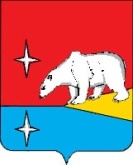 АДМИНИСТРАЦИЯ ГОРОДСКОГО ОКРУГА ЭГВЕКИНОТП О С Т А Н О В Л Е Н И ЕО создании комиссии для проведения проверки готовности к отопительному периоду                  2022-2023 годов теплоснабжающих и теплосетевых организаций, потребителей тепловой энергии городского округа Эгвекинот	В соответствии с Федеральным законом от 27 июля 2010 г. № 190-ФЗ «О теплоснабжении», Правилами оценки готовности к отопительному периоду, утвержденными приказом Министерства энергетики Российской Федерации от 12 марта 2013 г. № 103, Уставом городского округа Эгвекинот, Администрация городского округа ЭгвекинотП О С Т А Н О В Л Я Е Т: 1. Утвердить:	1.1. Состав комиссии для проведения проверки готовности к отопительному периоду 2022-2023 годов теплоснабжающих и теплосетевых организаций, потребителей тепловой энергии городского округа Эгвекинот согласно приложению 1 к настоящему постановлению;	1.2. Перечень теплоснабжающих организаций, осуществляющих деятельность в сфере теплоснабжения на территории городского округа Эгвекинот, в отношении которых проводится проверка готовности к отопительному периоду 2022-2023 годов согласно приложению 2 к настоящему постановлению;	1.3. Перечень потребителей тепловой энергии, в отношении которых проводится проверка готовности к отопительному периоду 2022-2023 годов согласно приложению 3 к настоящему постановлению.2. Рекомендовать потребителям тепловой энергии, заключившим договор теплоснабжения и не указанным в приложении 3 к настоящему постановлению, в срок                    до 10 сентября 2021 года:2.1. Подготовить тепловые пункты и системы отопления к работе в отопительном периоде 2022-2023 годов в соответствии с требованиями Правил технической эксплуатации тепловых энергоустановок;2.2. Обеспечить доступ в тепловые пункты и их приемку представителями муниципального унитарного предприятия жилищно-коммунального хозяйства «Иультинское».3. Настоящее постановление обнародовать в местах, определенных Уставом городского округа Эгвекинот, и разместить на официальном сайте Администрации городского округа Эгвекинот в информационно-телекоммуникационной сети «Интернет».4. Настоящее постановление вступает в силу с момента обнародования.5. Контроль за исполнением настоящего постановления возложить на Управление промышленности и жилищно-коммунального хозяйства Администрации городского округа Эгвекинот (Горностаев В.В.).Глава Администрации 				                                                 Р.В. КоркишкоПриложение 1к постановлению Администрации   городского округа Эгвекинот              от 30 марта 2022 г. № 174-паСОСТАВкомиссии для проведения проверки готовности к отопительному периоду                  2022-2023 годов теплоснабжающих и теплосетевых организаций, потребителей тепловой энергии городского округа ЭгвекинотПриложение 2к постановлению Администрациигородского округа Эгвекинот                                                                                                   от 30 марта 2022 г. № 174-паПеречень теплоснабжающих организаций, осуществляющих деятельность в сфере теплоснабжения на территории городского округа Эгвекинот, в отношении которых проводится проверка готовности к отопительному периоду 2022-2023 годовПриложение 3к постановлению Администрациигородского округа Эгвекинотот 30 марта 2022 г. № 174-паПеречень потребителей тепловой энергии, в отношении которых проводится проверка готовности к отопительному периоду 2022-2023 годовот 30 марта 2022 г.    № 174 - пап. ЭгвекинотПредседатель комиссии:Председатель комиссии:Абакаров Абулмуслим Мутаевич- первый заместитель Главы Администрации городского округа Эгвекинот;Заместитель председателя комиссии:Заместитель председателя комиссии:Горностаев Виктор Викторович- начальник Управления промышленности и жилищно-коммунального хозяйства Администрации городского округа Эгвекинот;Члены комиссии:Члены комиссии:Агапченко Евгений Сергеевич- главный энергетик муниципального унитарного предприятия жилищно-коммунального хозяйства «Иультинское»;Буров Андрей Александрович- директор муниципального унитарного предприятия жилищно-коммунального хозяйства «Иультинское»;Гапоненко Григорий Петрович- директор общества с ограниченной ответственностью «Тепло-Рыркайпий»;Глущенко                        Анастасия Сергеевна- консультант отдела градостроительства и архитектуры Администрации городского округа Эгвекинот;Горобий Андрей Георгиевич- начальник участка «Мыс Шмидта – Рыркайпий» муниципального унитарного предприятия жилищно-коммунального хозяйства «Иультинское»;Дружинец Дмитрий Иванович- начальник жилищно-эксплуатационного участка муниципального унитарного предприятия жилищно-коммунального хозяйства «Иультинское»;Кевкун Вячеслав Викторович- уполномоченный Главы Администрации городского округа Эгвекинот в селе Уэлькаль;Кондрашин Александр Николаевич- заместитель начальника Управления – начальник отдела жилищно-коммунального хозяйства Управления промышленности и жилищно-коммунального хозяйства Администрации городского округа Эгвекинот;Копанев Илья Валерьевич- начальник участка «Конергино» муниципального унитарного предприятия жилищно-коммунального хозяйства «Иультинское»;Крамскова                         Евгения Юрьевна- советник-эксперт отдела жилищно-коммунального хозяйства Управления промышленности и жилищно-коммунального хозяйства Администрации городского округа Эгвекинот;Малахова Евгения Владимировна- уполномоченный Главы Администрации городского округа Эгвекинот в селе Рыркайпий;Молибоженко Валентина Юрьевна- начальник участка «Амгуэма» муниципального унитарного предприятия жилищно-коммунального хозяйства «Иультинское»;Никулин Алексей Викторович- уполномоченный Главы Администрации городского округа Эгвекинот в селе Амгуэма;Ранаутагин Вячеслав Иванович- уполномоченный Главы Администрации городского округа Эгвекинот в селе Конергино;Таян Елена Сергеевна- начальник участка «Ванкарем» муниципального унитарного предприятия жилищно-коммунального хозяйства «Иультинское»;ТутаевВиталий Викторович- директор филиала акционерного общества «Чукотэнерго» Эгвекинотская государственная районная электростанция;Тынарентыят Надежда Александровна- начальник участка «Нутэпэльмен» муниципального унитарного предприятия жилищно-коммунального хозяйства «Иультинское»;Утыхпа Ирина Николаевна- начальник участка «Уэлькаль» муниципального унитарного предприятия жилищно-коммунального хозяйства «Иультинское».№ п.п.Наименование организации1Муниципальное унитарное предприятие жилищно-коммунального хозяйства «Иультинское»;2Филиал акционерного общества «Чукотэнерго» Эгвекинотская государственная районная электростанция;3Общество с ограниченной ответственностью «Тепло-Рыркайпий».№ п.п.Наименование 1Объекты Муниципального казенного учреждения «Административно-хозяйственная служба, Единая дежурно – диспетчерская служба, архив городского округа Эгвекинот»2Объекты муниципального бюджетного дошкольного образовательного учреждения «Детский сад «Алёнушка» поселка Эгвекинота»»3Объекты муниципального бюджетного общеобразовательного учреждения «Школа-Интернат поселка Эгвекинот»4Объекты муниципального автономного образовательного учреждения дополнительного образования «Центр дополнительного образования городского округа Эгвекинот»5Объекты муниципального бюджетного общеобразовательного учреждения «Средняя общеобразовательная школа поселка Эгвекинот»6Объекты муниципального автономного учреждения культуры «Краеведческий музей городского округа Эгвекинот»7Объекты муниципального автономного учреждения культуры «Централизованная библиотечная система городского округа Эгвекинот»8Объекты муниципального бюджетного общеобразовательного учреждения «Центр образования села Амгуэмы»9Объекты муниципального бюджетного общеобразовательного учреждения «Центр образования села Конергино»10Объекты муниципального бюджетного общеобразовательного учреждения «Центр образования села Уэлькаль имени первой Краснознамённой перегоночной авиадивизии»11Объекты муниципального бюджетного общеобразовательного учреждения «Центр образования села Рыркайпий»12Объекты муниципального автономного учреждения культуры  «Центр досуга и народного творчества городского округа Эгвекинот»13Объекты муниципального автономного физкультурно-спортивного учреждения «Физкультурно-оздоровительный комплекс городского округа Эгвекинот»14Объекты муниципального автономного образовательного учреждения дополнительного образования «Детская школа искусств городского округа Эгвекинот»15Жилой фонд городского округа Эгвекинот